CONTRATO DE LOCAÇÃO DE EQUIPAMENTOS E PRESTAÇÃO DE SERVIÇOS ACESSÓRIOS no. __________DADOS PARA FATURAMENTODADOS PARA ENTREGA DOS EQUIPAMENTOSREFERÊNCIAS COMERCIAISNOME DOS CONTATOS AUTORIZADOS A REALIZAR SOLICITAÇÕES NO AMBITO DO CONTRATOObservação: Todas as informações para liberação de crédito de todos os Clientes podem ser verificadas no documento AGA IT 18 - Aprovação de Cadastro de Novos Clientes.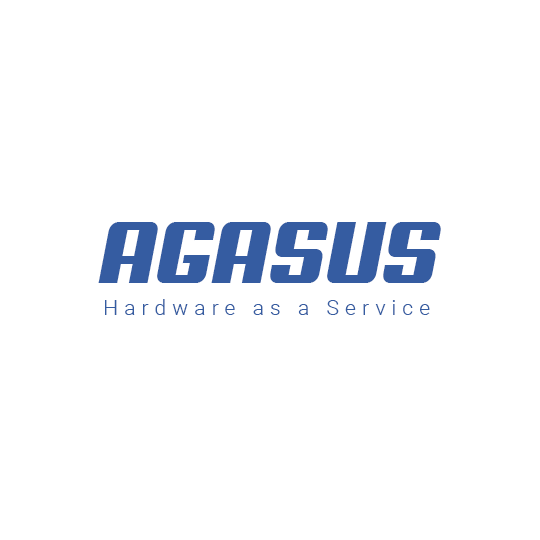 FICHA CADASTRALAGA F036REV. 08ANEXO AAGA F036REV. 08Razão Social:  Razão Social:  Razão Social:  Nome Fantasia: Nome Fantasia: Nome Fantasia: CNPJ: Insc. Estad.: Insc. Munic.: CNPJs de filiais incluídas no contrato:  CNPJs de filiais incluídas no contrato:  CNPJs de filiais incluídas no contrato:  Endereço: Endereço: Endereço: Nº: Compl.: Bairro: Mun.: U.F.: CEP: Nome do Gestor do Contrato: Nome do Gestor do Contrato: Depart./Função: Depart./Função: E-mail: Tel.: Tel.: Ramal:  E-mail: Cel.:  Cel.:  WhatsApp:  Nome Contato Financeiro: Nome Contato Financeiro: Depart./Função: Depart./Função: E-mail: Tel.: Tel.: Ramal:  E-mail: Cel.:  Cel.:  WhatsApp:  Nome do(s) responsável(is) por avaliar a Qualidade do serviço contratado: Nome do(s) responsável(is) por avaliar a Qualidade do serviço contratado: Depart./Função: Depart./Função: E-mail: Tel.: Tel.: Ramal:  E-mail: Cel.:  Cel.:  WhatsApp:  CNPJ para Faturamento: CNPJ para Faturamento: Insc. Estadual: Insc. Estadual: Insc. Estadual: Razão Social: Razão Social: Razão Social: Razão Social: Razão Social: Endereço para Emissão da NF/Fatura: Endereço para Emissão da NF/Fatura: Endereço para Emissão da NF/Fatura: Endereço para Emissão da NF/Fatura: Endereço para Emissão da NF/Fatura: Bairro: Mun.: Mun.: Mun.: CEP: Possui data limite de recebimento de NF/fatura? Qual? Possui data limite de recebimento de NF/fatura? Qual? Possui data limite de recebimento de NF/fatura? Qual? Possui data limite de recebimento de NF/fatura? Qual? Possui data limite de recebimento de NF/fatura? Qual? Cliente Exige Pedido de Compra na Fatura? Cliente Exige Pedido de Compra na Fatura? Cliente Exige Pedido de Compra na Fatura? Cliente Exige Pedido de Compra na Fatura? Cliente Exige Pedido de Compra na Fatura? Contato no Faturamento: Contato no Faturamento: Contato no Faturamento: Contato no Faturamento: Contato no Faturamento: Telefone: Telefone: Telefone: E-mail: E-mail: Contato do responsável pelo recebimento de faturas e notas:Contato do responsável pelo recebimento de faturas e notas:Contato do responsável pelo recebimento de faturas e notas:Contato do responsável pelo recebimento de faturas e notas:Contato do responsável pelo recebimento de faturas e notas:Telefone:Telefone:Telefone:E-mail:E-mail:CNPJ para Entrega dos Equipamentos: CNPJ para Entrega dos Equipamentos: Insc. Estadual: Insc. Estadual: Insc. Estadual: Razão Social: Razão Social: Razão Social: Razão Social: Razão Social: Endereço para Emissão da NF de Remessa: Endereço para Emissão da NF de Remessa: Endereço para Emissão da NF de Remessa: Endereço para Emissão da NF de Remessa: Endereço para Emissão da NF de Remessa: Bairro: Mun.: Mun.: Mun.: CEP: Prazo de Entrega dos Equipamentos: ____ Dias ÚteisPrazo de Entrega dos Equipamentos: ____ Dias ÚteisPrazo de Entrega dos Equipamentos: ____ Dias ÚteisPrazo de Entrega dos Equipamentos: ____ Dias ÚteisPrazo de Entrega dos Equipamentos: ____ Dias ÚteisHorário de Recebimento: Horário de Recebimento: Horário de Recebimento: Horário de Recebimento: Horário de Recebimento: Estacionamento: Estacionamento: Estacionamento: Estacionamento: Estacionamento: Contato no Recebimento: Contato no Recebimento: Contato no Recebimento: Contato no Recebimento: Contato no Recebimento: Telefone: Telefone: Telefone: E-mail: E-mail: Empresa:  Empresa:  Nome do Contato: Telefone do Contato: Empresa:  Empresa:  Nome do Contato: Telefone do Contato: Empresa:  Empresa:  Nome do Contato: Telefone do Contato: Nome: Nome: Depart./Função: Depart./Função: E-mail: Tel.: Tel.: Cel.: E-mail: Ramal: Ramal: WhatsApp: Nome: Nome: Depart./Função: Depart./Função: E-mail: Tel.: Tel.: Cel.: E-mail: Ramal: Ramal: WhatsApp: Nome: Nome: Depart./Função: Depart./Função: E-mail: Tel.: Tel.: Cel.: E-mail: Ramal: Ramal: WhatsApp: ENVIAR JUNTO COM ESTE FORMULÁRIOENVIAR JUNTO COM ESTE FORMULÁRIOLOCAÇÕES DE CURTO PRAZOCartão CNPJ;Contrato social da empresa; Aceite da proposta assinado e/ou pedido de compra;Cadastro preenchido por completo; Ressalva: Na contratação de curto prazo, cujo valor mensal seja superior à R$ 10.000,00, fica a critério da área de crédito solicitar também.Balanço do último exercício;DRE do último exercício.LOCAÇÕES DE LONGO PRAZO (HAAS)Cartão CNPJ;Contrato social da empresa e Atas de atualização;Proposta Comercial;Cadastro preenchido por completo; Balanço do último exercício;DRE do último exercício.